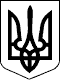 ПРОФСПІЛКА  ПРАЦІВНИКІВ  НАЦІОНАЛЬНОЇАКАДЕМІЇ    НАУК   УКРАЇНИ01033,  м. Київ, вул. Шота Руставелі,39-41, тел.: 289-0169; тел./факс: 287-6154http://www.nas.gov.ua/tradeunion/;    Е-mail: office@centrecom.kiev.ua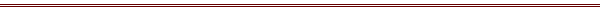 № 01-03/91 від 26.10.2016 р.        	Працівникам НАН України -                            	членам  профспілкиШановні  колеги!Видатки, які Кабінет Міністрів у проекті Державного бюджету на 2017 р. передбачив для провідної наукової організації  держави – НАН України, у разі їх затвердження означатимуть подальшу руйнацію Академії, продовження ганебної практики режиму неповного робочого часу та втрату висококваліфікованих наукових кадрів, насамперед талановитої наукової молоді. Бюджетний запит НАН України на наступний рік за рахунок загального фонду держбюджету становив 3 млрд. 629 млн. грн. Замість цього Уряд «розщедрився» лише на 2 млрд. 270 млн. грн. Формально ця сума на 10,2 %  більша за обсяг фінансування Академії у 2016 р. Але ж не треба  забувати, що цьогорічний бюджет НАН України менший за її фінансування 2015 р. на 12,2 % !Ще раз ретельно обрахувавши різні варіанти бюджету, необхідного для виконання НАН України та її науковими установами статутних завдань, вийшли на наймінімальнішу потребу – 2 млрд. 898 млн. грн., що вимагає збільшення обсягу видатків НАН України із загального фонду на 628,48* млн. грн. порівняно з проектом ( +21,7 %). Серед цих додаткових коштів 442,18* млн. грн. необхідно для забезпечення виплат заробітної плати (з нарахуваннями) та 84,54 млн. грн. на оплату комунальних послуг. Комітет Верховної Ради України з питань науки і освіти на своєму засіданні 5 жовтня 2016 р. повністю підтримав пропозицію НАН України щодо збільшення обсягу її фінансування і рекомендував Кабінету Міністрів та Комітету Верховної Ради України з питань бюджету врахувати це під час доопрацювання проекту Держбюджету.Проте, на жаль, всі ці рекомендації і пропозиції були проігноровані 20 жовтня під час голосування проекту Держбюджету на 2017 р. у першому читанні ( так звані Бюджетні висновки Верховної Ради України).У цьому році видатки на науку впали до безпрецедентно низького рівня – 0,18 % ВВП. Проте, далі ще гірше.  Всупереч новій редакції Закону України «Про наукову і науково-технічну діяльність», де зафіксовано, що з 1 січня 2020 р. держава забезпечує бюджетне фінансування наукової і науково-технічної діяльності у розмірі не менше 1,7% ВВП, те, що закладається у проекті Держбюджету на 2017 р. становить лише мізерні 0,16% ВВП. То куди ж ми рухаємось: в Європу чи в тропічну Африку?  Ніяких конкретних результатів ми поки що  не відчули і від наради у прем’єр-міністра України В.Б.Гройсмана з питання «Про реформування наукової сфери, розвиток академічної науки»  (26.09.2016 р.). Фактично позиція керівника нашого уряду чимось нагадує поведінку його колеги з Російської Федерації під час вояжу останнього до Криму: « Денег нет, но Вы держитесь!».На науку грошей немає. Зате як на дріжжах зростають видатки на Генпрокуратуру, Секретаріат Кабінету Міністрів, Державне управління справами, Адміністрацію Президента України на інші корупційно- кримінальні оборудки, які нинішня влада проводить через Державний бюджет. Все частіше виникає закономірне питання: А навіщо нам потрібен Уряд, який ігнорує Закони України і Верховна Рада, яка не контролює виконання того, що вона ж і приймає?Зважаючи на такий розвиток подій, Президія ЦК профспілки ухвалила рішення про проведення попереджувальної акції протесту 3 листопада 2016 року з пікетуванням Кабінету Міністрів та Верховної Ради України з такими вимогами до Уряду і парламенту:1. У проекті Державного бюджету України на 2017 рік взяти до виконання ст. 36 і 48 Закону України «Про наукову і науково-технічну діяльність» з урахуванням етапів, визначених Прикінцевими та перехідними положеннями.2. Безумовне врахування у проекті Державного бюджету України на 2017 рік рішення Комітету Верховної Ради з питання науки і освіти від 5 жовтня 2016 р. щодо фінансування науки, зокрема додаткового збільшення видатків по загальному фонду для НАН України на 628,48* млн. грн.3. Стовідсоткове забезпечення необхідного фонду оплати праці з урахуванням змін в оплаті праці в бюджетній сфері, які мають відбутися з 1 грудня 2016 р. та наступному році. У разі ігнорування законних вимог профспілки і академічної громади вважати за необхідне вже наступну акцію проводити під гаслами недовіри нинішній владі, відставки Кабінету Міністрів та проведення дострокових виборів до Верховної Ради України.Акція протесту розпочнеться 3 листопада 2016 р. біля Кабінету Міністрів  о  930._________________* Без урахування очікуваного підвищення у 2 рази – до 3200 грн. мінімальної заробітної плати у 2017 р.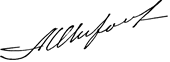 Голова           Профспілкипрацівників НАН України                                              А. І. Широков